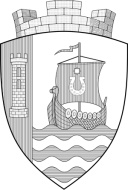 Муниципальное образование«Свердловское городское поселение»Всеволожского муниципального районаЛенинградской областиАДМИНИСТРАЦИЯПОСТАНОВЛЕНИЕ«  10    »    04   .                                                                             №  103г.п. им. СвердловаОб утверждении перечня должностей руководителей муниципальных учреждений,при поступлении на которые граждане и при замещении которых руководители муниципальныхучреждений обязаны представлять сведения о своих доходах, об имуществе и обязательствах имущественного характера и о доходах, об имуществе и обязательствах имущественного характера своих супруга (супруги) и несовершеннолетних детей В соответствии с Федеральным законом РФ от 25.12.2008 № 273-ФЗ «О противодействии коррупции», протокола от 10.04.2013 г. № 1заседания комиссии по противодействию коррупции при администрации МО «Свердловское городское поселение», администрация муниципального образования «Свердловское городское поселение» постановляет: Утвердить должности руководителей муниципальных учреждений, при поступлении на которые граждане и при замещении которых руководители муниципальных учреждений обязаны представлять сведения о своих доходах, об имуществе и обязательствах имущественного характера и о доходах, об имуществе и обязательствах имущественного характера своих супруга (супруги) и несовершеннолетних детей: Директор МКУ ДК «Нева»;Директор МКУ «ЕСЗ» МО «Свердловское городское поселение».Ведущему специалисту В.А. Чирко ознакомить с настоящим постановлением руководителей муниципальных учреждений муниципального образования «Свердловское городское поселение».Опубликовать настоящее постановление в газете «Всеволожские вести» приложение «Невский берег» и на официальном сайте муниципального образования «Свердловское городское поселение». Контроль за исполнением настоящего постановления возложить на должностное лицо, ответственное за ведение кадровой работы в администрации муниципального образования «Свердловское городское поселение».Глава администрации 		                      	               	В.А. Тыртов    